Healthy School Meals for All NY Kids Social Media ToolkitThe Healthy School Meals for All New York Kids Coalition secured a major expansion of free school meals in last year’s final state budget, but nearly 660 schools—and the 320,000 students they serve—are still left behind. It’s time for New York to close the gap, providing access to school meals at no cost to all of our state’s students. Join us in our effort to advocate for fully funding free school meals for all New York kids in the final state budget by posting on social media. Within this document, you will find sample captions and graphics that you can use on your preferred social media platform. We are so grateful for your support of this important initiative! Images/Graphics begin on page 3. Sample Messages:What are our neighbors in MA and VT up to? Providing universal free school meals! NY has made progress towards universal school meals but there is still work to do. Learn why NY should provide healthy school meals for all students: SchoolMealsForAllNY.org #Meals4AllNYChildren struggle to learn on an empty stomach. In 8 states, students go to school with free #schoolmeals4all, and NY can join them! While we have made great progress, 660 schools are left behind. Gov. Hochul needs to prioritize #Meals4AllNY: SchoolMealsForAllNY.orgHow can we help all NY students succeed? Offer free school meals for all. Despite the recent state expansion, nearly 660 schools in NY are still left behind. We urge Gov. Hochul to fully fund #Meals4AllNY. Learn more here: SchoolMealsForAllNY.orgLong division is hard. Doing long division when you’re hungry is even harder. NY has recently expanded free school meals, but over 320,000 students are still left behind. See why NY should fully fund school meals: SchoolMealsForAllNY.org  #Meals4AllNYNY has come far in expanding free school meals for all to an estimated 1,100 schools across the state. Yet over 320,000 students are still left behind. In this state budget, we need to fully fund universal school meals. SchoolMealsForAllNY.org #Meals4AllNYNo child should miss out on a healthy school breakfast & lunch because of stigma—but many do. To make school meals more equitable, Gov. Hochul must prioritize full funding for #Meals4AllNY. Learn more at: SchoolMealsForAllNY.orgLast year, NY expanded free school meals for an estimated 1,100 schools. But without full funding for #Meals4AllNY, over 320,000 students are left behind. See how NY can make sure no student goes hungry this year: SchoolMealsForAllNY.orgHunger disproportionately impacts communities of color. Learn how #Meals4AllNY can alleviate food insecurity by ensuring equitable access to healthy meals at school. SchoolMealsForAllNY.orgHunger has no place in the classroom. No child should miss out on a school breakfast & lunch because of stigma—but many do. NY can level the playing field by providing free school meals for ALL students. We urge Gov. Hochul to fully fund #Meals4AllNY: SchoolMealsForAllNY.org1 in 6 kids in New York currently experiences hunger & many rely on school meals as a consistent source of nutrition. We urge Gov. Hochul to make this a priority and fully fund #Meals4AllNY—it’s the right thing to do. Learn more here: SchoolMealsForAllNY.orgSchool meals are as important to academic success as textbooks and teachers. New York should provide equitable opportunities for all students—and school meals are a critical piece. That’s why Gov. Hochul should fully fund #Meals4AllNY: SchoolMealsForAllNY.orgAcross all income levels, kids receive their healthiest meals at school. #Meals4AllNY creates good eating habits & reduces long-term health problems. We urge Gov. Hochul to prioritize student health by funding free school meals for ALL students: SchoolMealsForAllNY.orgLong division is hard. Doing long division when you’re hungry is even harder. Despite an expansion of free school meals last year, an estimated 660 schools are left behind. That means 320,000 New York students remain without access to universal school meals. It’s time that New York joins the eight other states in the US that chose to fund #SchoolMeals4All. Learn more about #Meals4AllNY here: SchoolMealsForAllNY.orgEight states across the country now have permanent, statewide Healthy School Meals for All programs. New York has come a long way by helping an estimated 1,100 additional schools provide free school meals so far this school year, but more than 320,000 students are left behind. We urge Gov. Hochul to fully fund Healthy School Meals for All in the final state budget. Learn more about #Meals4AllNY here: SchoolMealsForAllNY.org
Children struggle to learn on an empty stomach and while New York has expanded free school meals for all, more than 320,000 students are still left behind. 8 states across the country, many of whom are our neighbors, have established permanent, statewide Healthy School Meals for All programs. It’s time that New York does the same. Join us by urging Gov. Hochul to fully fund #Meals4AllNY in the final state budget. SchoolMealsForAllNY.orgImages/GraphicsRight-click on an image to save it to your computerRectangular images are sized for Facebook and TwitterSquare images are sized for Instagram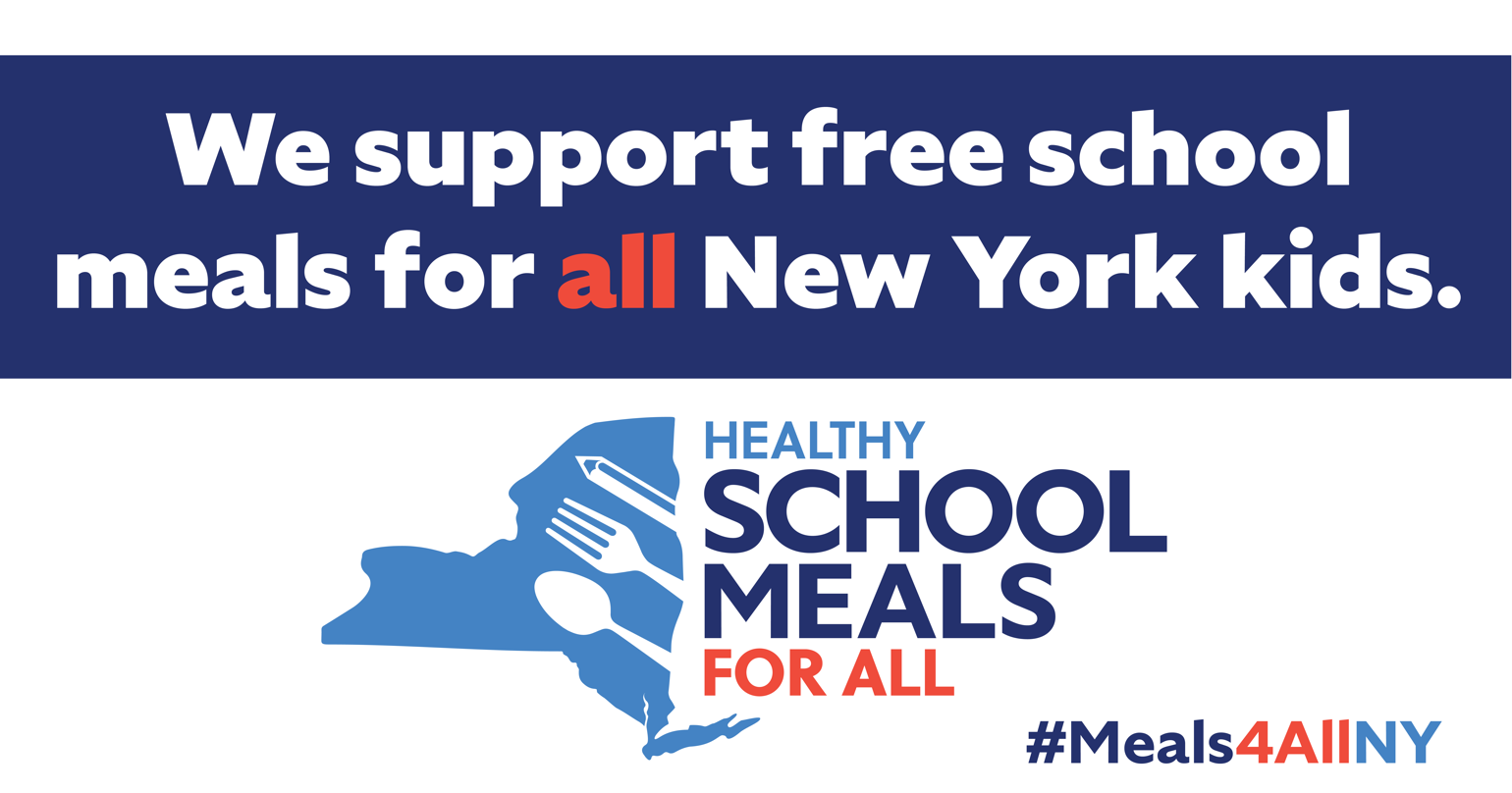 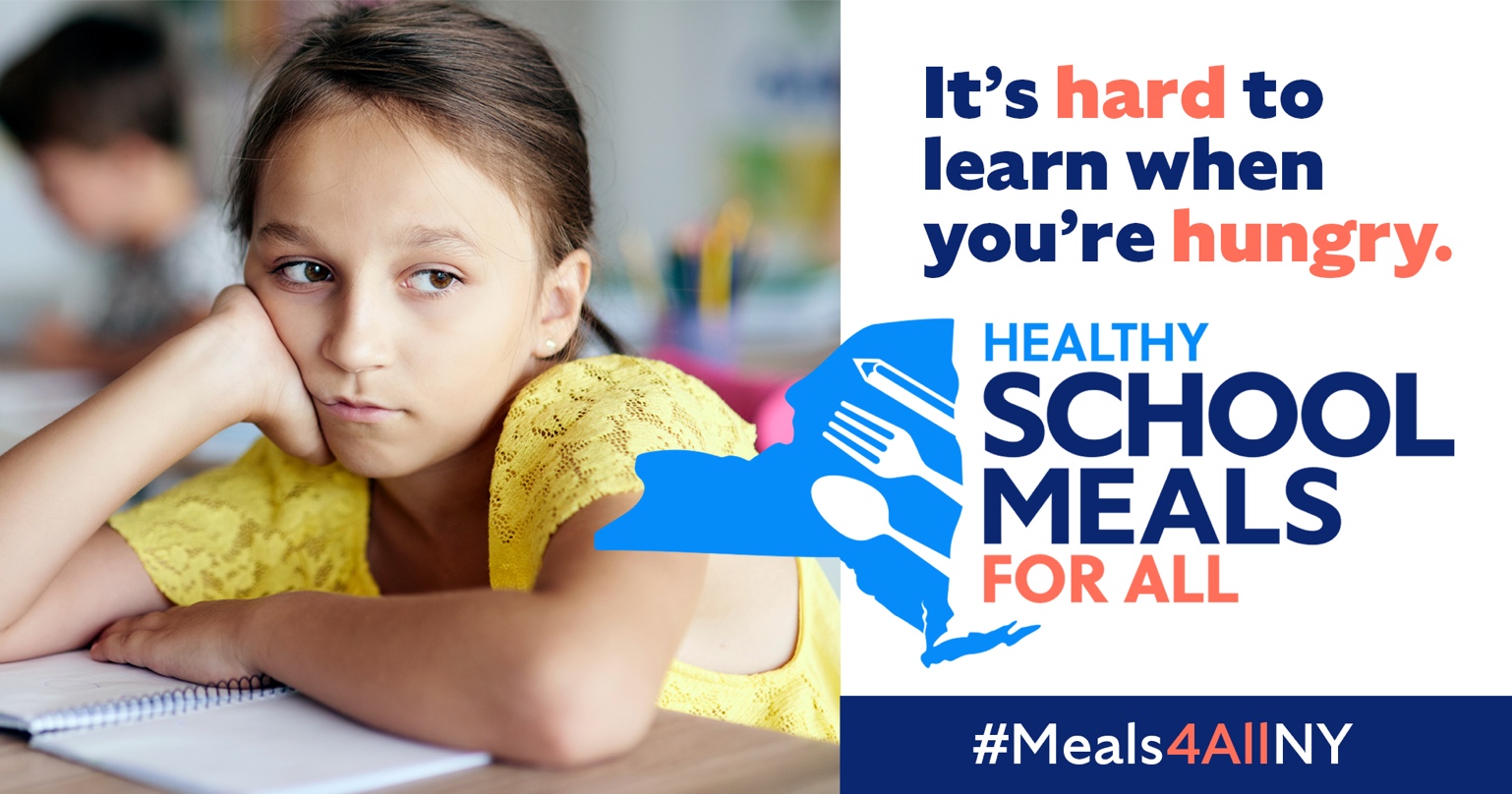 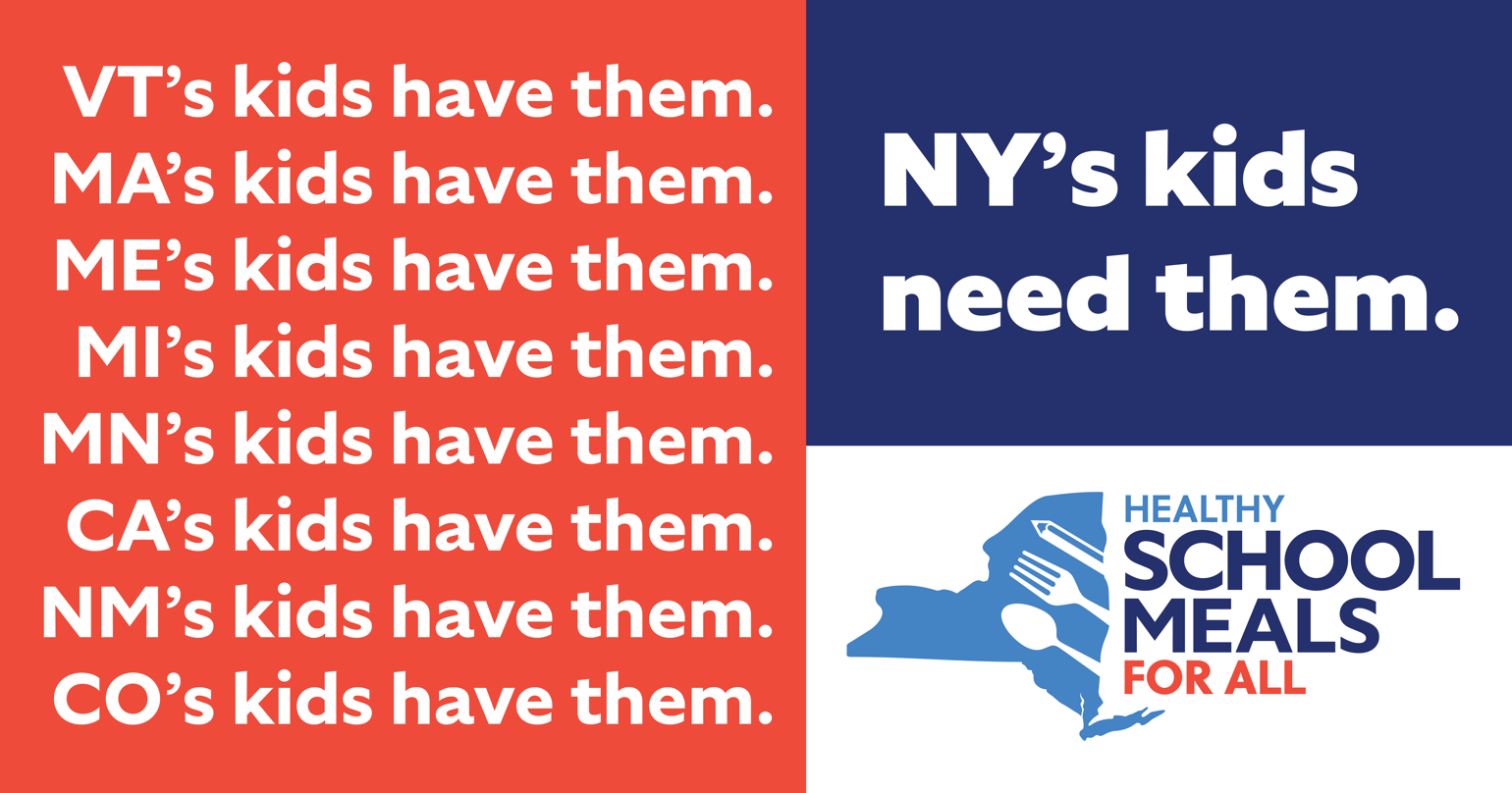 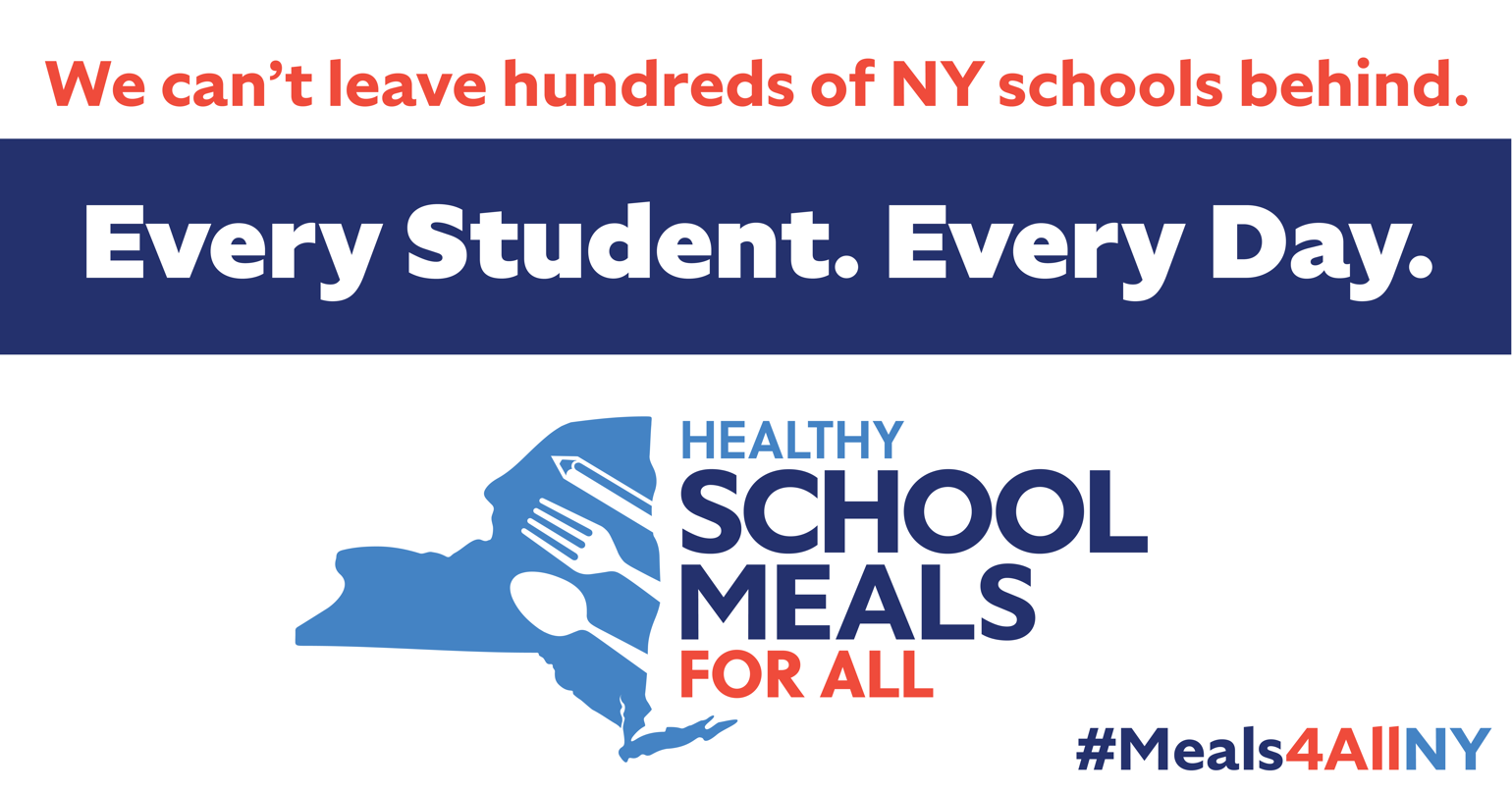 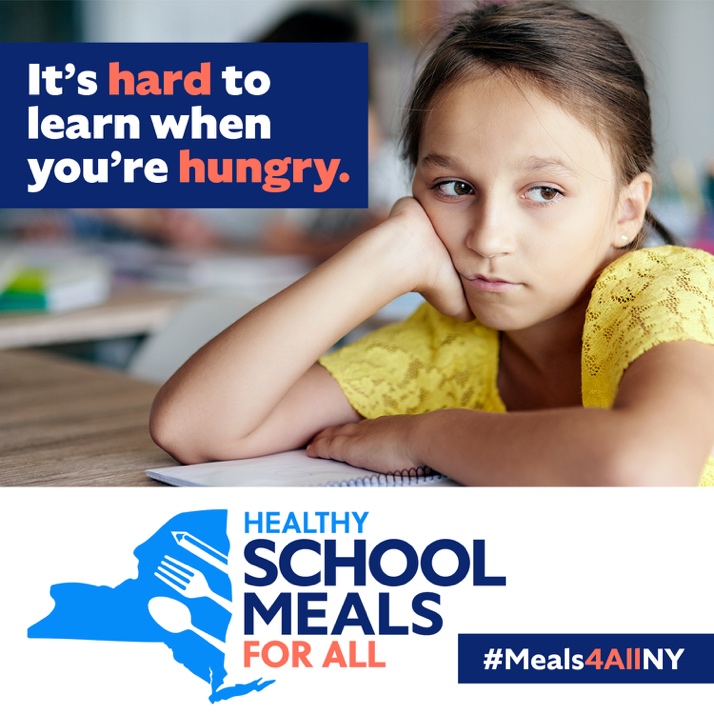 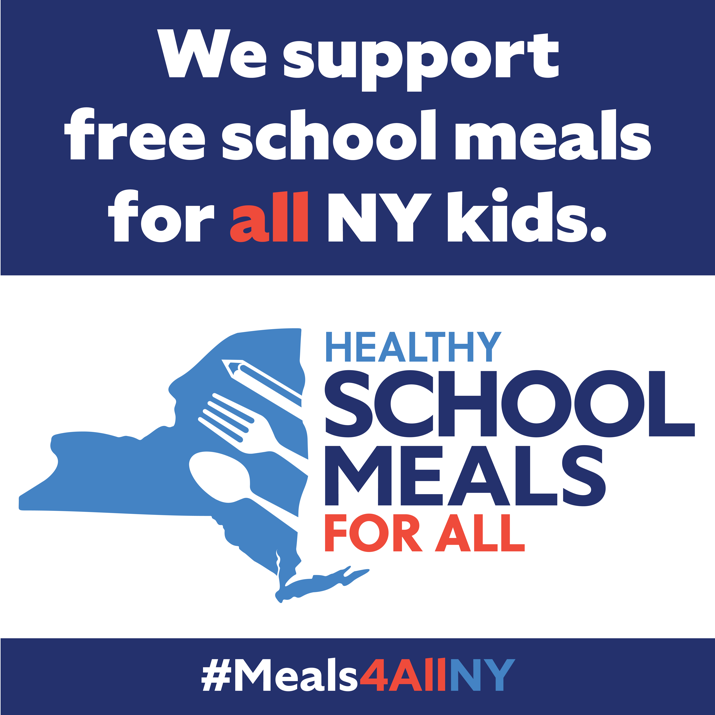 